关于开展“爱国、诚信、励志、感恩”主题班会活动的通知各班级：为锤炼我院学生爱国、诚信、励志、感恩的意志品质，请各班级在第14周周日晚或第15周（6月9号周三）之前开展“爱国、诚信、励志、感恩”主题班会。一、班会议程1.学习还款流程与操作知识，预防诈骗，远离不良网贷，树立感恩、诚信、励志意识。    2.学习资助政策。通过微信进行资助知识问答（二维码附后），学习我校资助政策，及格为止，需截图。    3.列一个成长计划。总结上学年学习生活情况，学习国家奖学金及感恩之星、诚信之星、励志之星先进事迹（见汉师体育微信推送），为自己的大学学习生活列一个成长计划。4.学习最近一期青年大学习。二、班会要求1.各班级资助委员组织开展好本次班会活动，班长，团支书协助。2.班会有PPT作为背景图，班长做会议记录，宣传委员拍照留存资料。资助委员6月9日前将活动材料打包发送给资助委员会。3.学生不得无故缺勤，无故缺勤算作旷课。4.班会学习反馈表交给资助委员会。                                      体育学院学工办2021年6月3日附件1：学习情况反馈表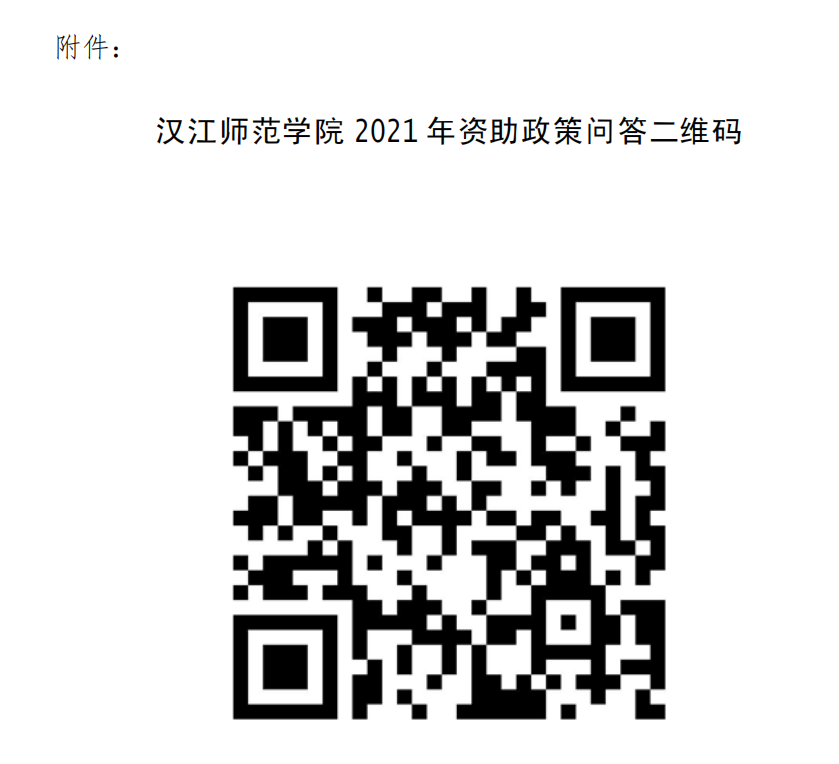 班级：          班级总人数：        学习人数：我已认真参与主题班会，并学习相关知识    签名：未参加班会学生情况说明（班委填写）：